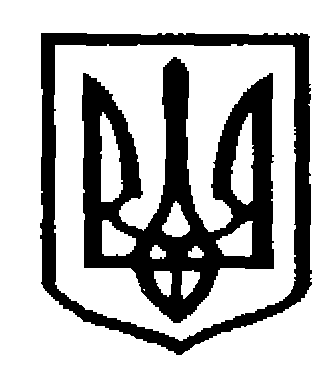 У К Р А Ї Н АЧернівецька міська радаУ П Р А В Л I Н Н Я   О С В I Т Ивул. Героїв Майдану, . Чернівці, 58029 тел./факс (0372) 53-30-87,  E-mail: osvitacv@gmail.com. Код ЄДРПОУ №0214734523.10.2017  №01-34/ 2098                                                                      	Керівникам загальноосвітніх навчальних закладів міста Про впровадження у виховне середовище проекту: «Дидактичне наповнення виховного простору: визначення теми дня, теми тижня»На виконання плану заходів щодо реалізації Концепції національно-патріотичного виховання дітей і молоді у навчальних закладах  Чернівецької області на 2015-2020 роки (наказ Департаменту освіти і науки облдержадміністрації  від 25.08.2015 №337), Стратегії розвитку Чернівецької області на період до 2020 року (рішення  XХХІ сесії обласної ради VІ скликання від 18 червня 2015р. № 63-31/15), Стратегія виховання особистості в системі освіти Чернівецької області на 2016-2021 роки (рішення колегії Департаменту освіти і науки Чернівецької обласної державної адміністрації від  15.04.2016 №1/2), Комплексної програми підвищення якості національно-патріотичного виховання дітей та молоді Чернівецької області на 2017-2021 роки (рішення  ХІІ сесії УІІ скликання  Чернівецької обласної ради від 24.03.2017 №9-12/17), листа Інституту післядипломної педагогічної освіти Чернівецької області від 10.10.2017 №2/4-758 управління освіти Чернівецької міської ради надсилає методичні рекомендації педагогічним колективам навчальних закладів, заступникам директорів з виховної роботи, педагогам-організаторам щодо впровадження у виховне середовище проекту: «Дидактичне наповнення виховного простору: визначення теми дня, теми тижня».Додаток на 5 аркушах.Начальник  управління  освіти Чернівецької міської  ради                                                        С.В. МартинюкНіміжан С.К., 53-41-86                                    Додаток до листа управління освіти Чернівецької міської ради від 23.10.2017 №01-34/2098Методичні рекомендаціївпровадження у виховне середовище проекту«Дидактичне наповнення виховного простору: визначення теми дня, теми тижня» (Розроблено відповідно до листа Інституту післядипломної педагогічної освіти Чернівецької області від 10.10.2017 №2/4-758).                                           Тема дняТема дня  поширюється на різні види діяльності: навчальну, виховну, позакласну і  взаємопов’язана з ними  упродовж визначеного періоду. Тему дня варто поєднувати з темою тижня.  Тема дня  висвітлюється на плазмовому телевізорі та розміщується на видному місці у коридорі навчального закладу, носить інформаційно-пізнавальний характер.Темою дня можуть виступати: визначні пам’ятні дати, державні свята,ювілеї, історичні події та великі релігійні свята.                                       Тема тижня   Тема тижня   інтегрується через такі напрями:  ціннісне ставлення до культури і мистецтва;ціннісне ставлення до себе; ціннісне ставлення до сім’ї, родини, людей; ціннісне ставлення до праці; ціннісне ставлення до природи; ціннісне ставлення особистості до суспільства і держави; військово-патріотичне виховання; безпека життєдіяльності учнів; превентивне виховання; морально-духовне виховання; навчання дітей з особливими освітніми потребами. Темою тижня може виступати тема дня, цього ж тижня.Під час складання плану роботи на канікулярний період рекомендуємо включати проведення екскурсій, відвідування музеїв, виставок, літературних світлин з метою ознайомлення учнів із культурною та мистецькою спадщиною Буковини, України.Форми проведення тематичного тижня чи дня:круглі столи;тематичні години спілкування;книжкові виставки;флеш-моби;вікторини пізнавального характеру;тематичні інформаційні вісники;виставки малюнків та фотографій;навчальні та виховні проекти;перегляд відеофільмів та відеороликів;відвідування музеїв;акції милосердя;уроки мужності;тематичні конкурси;співпраця з  громадськими  діячами;екологічні акції.	             Предметні тижніПропонуємо включити тему дня, тему тижня до проведення предметних  тижнів. До прикладу у рамках тижня українознавства та літератури рідного краю рекомендуємо провести уроки пам’яті, книжкові виставки, зустрічі з митцями слова Б.Бунчуком, Б.Мельничуком, В.Китайгородською, М.Лазаруком, директором обласного меморіального музею композитора В.Івасюка, Філіпчуком О.І - директором Чернівецького літературно- меморіального музею ім. Юрія Федьковича, В.Вознюком – поетом,директором музею ім. О. Кобилянської.      У зв’язку з відзначенням 100-річчя від  дня народження видатного українського письменника, фольклориста, педагога і громадського діяча Михайла Григоровича Івасюка рекомендуємо провести такі заходи:- літературно-мистецькі вечори «Схвильований діалог двох сердець», «Доля, осяяна творчістю», «Живий у пам’яті»;- екскурси у творчий і життєвий шлях: «Фольклор - вічний поводир творчості Михайла Івасюка» або «Збирач народних скарбів Буковини та Верховини»;- презентації історичних книг письменника: «Народження власного мистецького дня» або «Співець нескорених предків»; історичного роману «Балада про вершника на білому коні»;  роману «Турнір королівських блазнів».- засідання літературно-мистецьких клубів: «Ірина Вільде: «Уже пора сказати слово», «Збирач коштовних перлин фольклору»;- літературні вікторини: «Шляхами життя і творчості Михайла Івасюка», «Життя, віддане слову»;- книжково-ілюстративні виставки: «Духовно зв’язаний із рідною землею», «Творчість, віддана людям»; - літературно-мистецькі вернісажі:  «Схвильований діалог двох сердець: батька і сина», «Співець історії Буковини»;- читацькі конференції за творами: «Вирок», «Серце не камінь», «Балада про вершника на білому коні», «Лицарі великої любові»,«Турнір королівських блазнів», «Чуєш, брате мій?»;-  обговорення повістей: «Червоні троянди», «Пташка піднебесна», «Монолог перед обличчям сина», «Двобій», «Чуєш, брате мій?», «Весняні громовиці», «Відламана галузка»;- обговорення казок із збірки «Казки Буковини. Казки Верховини»,  «Чарівне горнятко».- Прочитати та переглянути документальний фотоальбом «Вернись із спогадів. Володимир Івасюк» з батьківською розповіддю про життя його обдарованого сина;
- екскурсії в Чернівецький обласний меморіальний музей композитора Володимира Івасюка за адресою: м. Чернівці, вул. В. Маяковського,40;	Всебічному розвитку пізнавальних інтересів учнів сприяє і проектна діяльність, яка спрямована на дослідно-пошукову роботу.Рекомендуємо створити такі проекти:  «У серці кожної людини живе любов до України» за такими напрямками: «Свята моя, Київська Русь», «Україна - славний край козачий»,  «З історії державних символів», «Майбутнє України в наших руках», «Берегині українського роду», «Рушники –  це матусі моєї роки», «Рідна матінка моя», «Вам, берегині роду!», «Родинне свято матері».Обрядові заходи: «Віночок вити – життя любити» (журнал «Школа», №1(85), січень 2013. стор.74.), «Возвеличуємо Христове воскресіння» (журнал «Початкова школа» №4 2013 р.стор.63, «Калина –символ рідної землі», «Вже Різдво прийшло до хати, всім пора колядувати» (журнал за січень 2016р.ст. 46-47), «Недалечко червоне яєчко», «Вишита сорочка аж до поясочка»( журнал «Шкільна бібліотека», №9-10, стор.99), «Купальські свята – це легенда» (журнал«Шкільна бібліотека», №5 2015р.ст.29-30.). Уроки-свята: «Подорож по Україні», урок-телепередачу «Казки маленькі, а розуму в них багато», «Доля мови – доля народу», «Тернистий шлях становлення української мови», «Провідники української нації у ХХ ст.», «Глибинні корені українського слова», «Берегині рідного краю» (журнал «Шкільна бібліотека», №9-10 2013р).Години спілкування з учнями: «Бути на Землі Людиною», «Нашому роду нема переводу», «Родині ми складаємо славу нині», «Вшанування символів України», «Рушник, що вміє розмовляти», «Уклін тобі, людино праці».Конкурси: «Різдвяний подарунок» (виготовлення новорічних прикрас),  конкурс-гра «Україно моя - я для тебе живу» (журнал «Шкільна бібліотека №7 2015р), «Ми козацького роду діти», гра-подорож «Україна – славний край козацький».                        Тиждень образотворчого мистецтва.Урок-конкурс «Чарівні фарби»; (5-6 класи);Презентації «Цікаві факти життя видатних художників» (7 клас);Інтегрований урок «Життя і творчість Тараса Шевченка» (5-7 класи);Виставка мистецтвознавчої літератури «Краса навколо нас»;Виховний захід «Діалог музики та живопису» (3 клас);Виховний захід «Петриківський розпис» (4 клас);Конкурс малюнків «Під чарами осені»;Урок-гра «Поле чудес» (9 клас);Мистецький турнір (7-8 класи);Віртуальна подорож до художнього музею (2 клас);Віртуальна екскурсія «Витвори українців – народних умільців» (3-4 класи);Виставка дитячих малюнків «Світ моїх захоплень» (1-5 класи);Випуск стінгазет «Чарівна сила мистецтва»;Виставка малюнків дітей-художників «Мить несподіваних відкриттів»;Відеофільм на тему «Сила мистецтва Катерини Білокур та Марії Приймаченко»;Виховний захід на тему «Найкращі знавці мистецтва» (7- 9 класи);Конкурс на звання найкращий художник;    У рамках тижня пропонуємо ознайомити дітей з творчістю видатних художників, майстрів народної творчості:1. Сергія Івановича Васильківського, українського живописця, пейзажиста;2. Івана Степановича Марчука, українського живописця, народного художника України.3. Миколи Корнилійовича  Пимоненка, українського художника, автора багатьох картин на національну українську тематику.4. Катерини Василівни Білокур, української художниці, майстра народного декоративного мистецтва.5. Івана Тарасовича Кленя  -  заслуженого художника України.6. Ореста Івановича Криворучка - українського графіка, заслуженого художника України.7. Андрія Івановича Холоменюка – художника-живописця,заслуженого художника України.8.Ярослави Дмитрівни Гафійчук – майстрині  художньої вишивки, педагога, заслуженого майстра народної творчості України.На відзначення державних свят рекомендуємо теми проведення таких тижнів: «Я - захисник України»                        11.10-18.10.2017р.;«Різдвяні свята»                                    15.01-19.01.2018р.;«Мати, жінка, берегиня»                      05.03-09.03.2018р.;«Світле свято Великодня»                    05.04-12.042018р.;«Весни і Праці»                                    31.04-04.05.2018р.;«Ваш світлий Подвиг незабутній»       07.05-11.05.2018р.                  На відзначення визначних дат та свят України рекомендуємо теми проведення таких тижнів:«Миру – бути!»	                                                            17.09-21.09.2017р.«Сучасне рабство, торгівля людьми»                        17.10-24.10.2017р. «Є пам’ять, якій не буде кінця»	                                   30.10-03.11.2017р.«Українська писемність»                                            06.11-10.11.2017р.«Україна – країна нескорених!»	                                  20.11-24.11.2017р.«Година пам’яті про Голодомор»	                       23.11- 30.11.2017р.«Всі ми рівні» до Міжнародного дня інвалідів         01.12-08.12.2017р.«Я, захисник Батьківщини»	 04.12-08.12.2017р.«Мої права»	 07.12-13.12.2017р.«Україна єдина»	 22.01-26.01.2018р.«Пам’ятаймо героїв»	 29.01-02.02.2018р.«Пам’яті Героїв Небесної Сотні»	 19.02-23.02.2018р.«Мова - скарб народу»	 19.02-23.02.2018р.«Шевченківські дні»	 05.03-12.03.2018р.«Земля у нас одна»до  Всесвітнього дня лісів	 19.03-23.03.2018р.«Здоров’я - скарб»	 02.04-06.04.2018р.«Уроки Чорнобиля»	 23.04-27.04.2018р.«Обереги української родини»	 14.05-18.05.2018р.«Україна - Європа»до дня Європи	 21.05-25.05.2018р.«Діти майбутнє України»	                                         28.05-01.06.2018р. На відзначення визначних дат мистецьких діячів України рекомендуємо теми таких тижнів:«Миколи Івасюка» (4 листопада – 80 років з дня смерті художника історичного жанру Миколи Івасюка  (1865-1937))           01.11-07.11.2017р.-    «Михайла Івасюка» (25 листопада – 100 років від дня народження українського письменника, фольклориста, науковця Михайла Івасюка ( 1917 – 1995))                                                                                22.11-28.11.2017р. -   «Михайла Ткача» (26 листопада  - 85 років від дня народження українського поета-пісняра, кінодраматурга Михайла Ткача (1932-2007))	        27.11-01.12.2017р.-    «Григорія Воробкевича» (10 січня – 180 років від дня народження українського письменника, громадського діяча Григорія Воробкевича ( 1838-1884))                                                                                   16.01-20.01.2018р. -    «Павла Дворського» (1 лютого – 65 років від дня народження українського співака, музиканта, народного артиста України Павла Дворського (1953))                                                              30.01-03.02.2018р.тиждень;«Івана Бажанського» (26 лютого – 155 років від дня народження українського письменника Івана Бажанського (1863-1933)) 27.02-03.03.2018р.